ГБОУ Гимназия № 1505 «Московская городская педагогическая гимназия – лаборатория»                                   ДИПЛОМГеноцид армян в Османской Империи во времена первой мировой войны и отношение к нему в разных странахавтор: Багян Арам,10  класс «А»руководитель: Гутлин М.Н  к.ф.н.Москва 2014СОДЕРЖАНИЕВведение                                                                                                                   31. Преследования христиан в Османской Империи перед первой мировой войной.                                                                                                                      52. События геноцида 1915 года.                                                                           113. Отрицание геноцида Турцией. Страны, признавшие геноцид.                     184. Заключение.                                                                                                        225. Приложение.                                                                                                       246. Список литературы                                                                                            29Введение.Актуальность.
Со дня геноцида прошло почти 100 лет. И если люди, по-прежнему, не будут уделять геноциду большого значения, то, вполне вероятно, что он произойдет в будущем еще. Также, существует антиармянская пропаганда, которая пытается "отговорить" разные страны от признания факта геноцида. Вот определение геноцида.Геноци́д (от греч. γένος — род, племя и лат. caedo — убиваю) — действия, совершаемые с намерением уничтожить, полностью или частично, какую-либо национальную, этническую, расовую или религиозную группу как таковую путём:убийства членов этой группы;причинения тяжкого вреда их здоровью;мер, рассчитанных на предотвращение деторождения в такой группе;изъятия детей из семьи;предумышленного создания жизненных условий, рассчитанных на полное или частичное физическое уничтожение этой группы.С 1948 года геноцид признаётся в ООН международным преступлением.
Цель:
Характеризовать геноцид армянского народа в годы первой мировой войны и его последствия.
Объект исследования: геноцид армянского народа в 1915 г., его предпосылки и последствия.Предмет исследования.Оценки геноцида авторами:-Карен Вартанесян- директор электронной библиотекиArmenianHouse.org. Этот автор, в своей книге под названием: «Геноцид армян в Турции. Краткий исторический обзор», исследовал положение армянского населения в период с 1877-1923гг. -Генри Моргентау- посол США в Турции в годы Первой мировой войны. Этот автор, в своей книге: «Трагедия армянского населения», исследовал причину геноцида армян в Османской Империи, во времена первой мировой войны.-Али Гаджизаде- эксперт по ближнему востоку. Этот автор пропагандирует отрицание геноцида. В своей статье: «Геноцид армян. Факты и мифы» (на сайте gulustan.info), пытается доказать читателям, что в Османской Империи, во времена первой мировой войны, никакого геноцида не было.

Новизна исследования.Подобный общий обзор геноцида армян и его последствий ещё не предпринимался в научной литературе. 
Задачи дипломной работы:

1. Показать предпосылки геноцида.
2. Осветить события геноцида.3.Показать последствия геноцида.
Основными источниками для моего исследования являются:

-Карен Вартанесян «Геноцид армян в Турции. Краткий исторический обзор». 

-Генри Моргентау «Трагедия армянского народа. История посла Моргентау».

Карен Вартанесян- директор электронной библиотекиArmenianHouse.org. Помимо этого, еще написал работу, под названием: «Пропагандистские тезисы армяно-азербайджанского конфликта». 

Генри Моргентау- посол США в Турции в годы Первой мировой войны.

-Сайты: 

ria.ru/spravka

nnao.ru/history

genocide.ruhttp://gulustan.infoWikipedia.orgПреследования христиан в Османской Империи перед первой мировой войной.Изучение исторических фактов - положения армянского населения в период предгеноцида и характерных признаков самой Османской империи как "геноцидного общества" - подтверждает, что там издавна складывались условия и предпосылки геноцида армян. Более того, исторические факты подтверждают, что там всегда существовала геноцидная практика. Геноцидный характер турецкого общества, в котором жили армяне на протяжении пяти веков, определялся сочетанием, прежде всего политических, религиозных и иных условий, порождавших агрессивность, стремление к захвату чужих земель, к порабощению народов, к созданию образа врага, дегуманизацию общества. Исходным фактором и политической базой геноцидности турецкого общества и государства был захватнический, насильнический характер чуженациональной власти турецкого государства в порабощенных странах. В целом о геноцидности турецкого общества свидетельствуют факты массовой резни болгар, греков, сирийцев, несторианцев, маронитов, иезидов, и, наконец, курдов. Армянский народ в этом отношении не был исключением. От других стран Армению отличало лишь то, что она была порабощена турецкими завоевателями одной из первых - в результате военных походов султанов Мехмеда II Завоевателя и Сулеймана Великолепного, и оставалась под их властью дольше всех - вплоть до распада Османской империи, т.е. в периоды наибольшей геноцидной активности турецкого государства, когда она проявлялась с особой силой и жестокостью. В Армении в полной мере подтверждалось положение, что опорой "геноцидного общества" является государство, проводящее политику территориальной экспансии, направленную либо на присоединение, либо на удержание силой порабощенных народов. Основной функцией турецкого "разбойничьего государства", как организации господства относительно малочисленной пришлой иноплеменной знати, было удержание этих народов в полном повиновении и их ограбление. Территория армянского народа, как и территории всех других порабощенных народов Османской империи, стала рассматриваться как "собственность" Аллаха и "его тени на земле" - турецкого султана, ставшего халифом - главой всех мусульман. Армянам, низведенным в положение бесправной райи (скота), жизнь даровалась как акт пощады (Аман), по усмотрению своих завоевателей и угнетателей при условии и до тех пор, пока они пребывали в своем естественном с точки зрения турок состоянии верноподданной национально-религиозной группы (милет-и-садыка) и беспрекословно подчинялись их воле. Армяне как объект геноцида представляли одновременно этническую, религиозную и политическую группу. Такое сочетание характеристик объекта геноцида, четко выявившееся в период предгеноцида, соответственно умножало антиармянскую геноцидную силу турецкого общества. Геноцидность турецкого общества в отношении армян усиливалась резкими различиями в религии, политической истории, уровнях культурного развития. На положении рабов оказался народ с большой историей независимого государственного существования и высокой культурой, первым в мире принявший христианство в качестве государственной религии. Его поработители - пришлые кочевые племена, которые в результате завоеваний превратились в мощную военную державу. Хотя эксплуатация трудолюбивых армянских крестьян и искусных ремесленников и строителей была источником обогащения иноплеменной знати и военной силы государства, хотя армянское купечество обеспечивало международные торговые связи Османской империи, само физическое существование армянского народа на его исторической родине всегда рассматривалось турецким государством как политическая опасность. Объясняется это тем, что в первые века турецкого господства оно не имело в Армении этнических корней. В порабощенной стране проживало многочисленное и компактное армянское население. Посетивший в середине XVII в. Армению французский путешественник Тавернье сообщал: "От Токата до Тавриза страна населена почти одними христианами, и, поскольку эта обширная территория та, которую древние называли Арменией, не нужно удивляться, что в городах и селах пятьдесят армян приходится на одного магометанина". Другой западный путешественник, посетивший Армению в середине XVII в. с целью изучения обстановки, отмечает, что "большинство населения пяти провинций составляют христиане-армяне и несторианцы", и что там "повсюду на одного турка приходится восемь христиан". Если бы развитие этнических отношений подчинялась естественным процессам, то со временем соотношение между армянами и турками еще больше изменилось бы в пользу армян. Составляя в Армении, как и в других завоеванных странами, абсолютное меньшинство и в то же время резко отставая от порабощенных ими народов в экономическом и культурном отношениях, турки как правившая нация были обречены: "если бы они не имели монополии на гражданские и военные должности, они скоро совершенно исчезли бы". На протяжении веков в Армении турок выступал как чиновник, солдат, полицейский, земледелец-колонизатор (мохаджир) или как помещик на самой низкой и варварской стадии феодализма, но во всех этих социальных положениях он принадлежал господствующей религии и национальности, он один имел право носить оружие, и самый высокопоставленный христианин должен был при встрече уступить дорогу самому низкостоящему мусульманину. Составляя абсолютное меньшинство, турецкие завоеватели могли сохранять свое господство в Армении и многочисленных других странах только посредством постоянного политического гнета, при помощи государственного насилия, периодических массовых избиений. Миллионы коренных жителей Армении были поставлены вне закона. Армянский христианин, прежде всего, - неверный, а неверный - это "гяур", это враг. Мечом и заскорузлым религиозным фанатизмом, системой "медленной пытки", скрытого и открытого физического истребления народа турки сотни лет поддерживали свое господство в Армении, действуя по принципу: "армян становится слишком много, нужно сократить их число". Именно в этом заключалась политическая основа курса турецкого государства сперва на сокращение числа и ослабление армян с целью их удержания в "естественном" состоянии бесправной райи, а потом и полное уничтожение этой национальной группы как таковой. С того времени, когда армяне стали подавать первые признаки стремления к освобождению, турецкое государство рассматривало их уже не как потенциальную, а как реально существующую инонациональную, а потому вражескую политическую группу, не имеющую никаких прав на существование. Наличие в порабощенной Армении коренного армянского населения рассматривалось Османской империей как препятствие не только для сохранения своей власти в Армении, но и для осуществления своей завоевательной политики. В бесконечных, ведшихся веками войнах с Персией турецкие вооруженные силы, чтобы не допустить усиления противника, методично уничтожали армянское население. Если политически отношение турецкого государства к армянам как народу ассоциировалось прежде всего с препятствием к осуществлению политики захватов чужих земель - основы существования империи, то сам турецкий народ руководствовался более простыми мотивами. Для турок-мусульман убийство армян-христиан было долгом правоверных перед богом и его тенью на земле - султаном-халифом. Убивая армянина, турок зарабатывал себе место в раю. К этим "духовным" мотивам массового участия в геноциде армян прибавлялся сильный меркантильный (сегодня сказали бы - социальный) мотив: это была возможность легко завладеть их жилищем, имуществом, женами, детьми, сельскохозяйственными орудиями, скотом. Ограничимся лишь несколькими свидетельствами - турецкими и иностранными, иллюстрирующими положение армян в период предгеноцида. Турецкий писатель Евлия Челеби, путешествовавший по Армении в начале XVII в., сообщает, что в Эрзруме горизонт кругом был устлан дымом от горевших армянских деревень, а из палаток турецких солдат раздавались звуки музыкальных инструментов и вопли армян. Затем, путешествуя в хвосте турецкой армии, он признается, что был поражен бессмысленными и ужасными жертвами. Француз Амедей Жобер, побывавший в Армении спустя полтора века - в 1805-1806 гг., констатирует, что ситуация здесь не изменилась: "в этой несчастной области не существует ни родины, ни безопасности, ни отдыха"; "...вид многих сожженных и опустошенных деревень вызывал во мне самые грустные размышления",-писал он, проезжая по Армении, "стране, опустошенной набегами разбойников". Область Эрзрума "была настолько опустошена кавалерией, что села были полностью покинуты жителями. Полностью были опустошены и местности от Вана до Аракса". Другой путешественник, посетивший Армению в 1807 г., также сообщает об организованных избиениях и грабежах армян, которые не могли сопротивляться, так как им было запрещено иметь оружие. Были разграблены и сожжены все села долины Анджалу, были сожжены села Баязида, а их армянское население бежало в Персию. Всюду были "смерть и опустошение". То же самое в другом районе, который посетил этот свидетель: "Вся равнина от Диадина до Топрак-Кале опять представила картину опустошения". Здесь недавно было сожжено 118 сел, "населенных несчастными армянскими христианами..." Эти поощрявшиеся и организовывавшиеся правительством грабежи, опустошения и истребления армян продолжались из года в год, из десятилетия в десятилетия, из века в век, принимая все более организованный характер, все более увеличиваясь в масштабах. Принадлежавший армянам хлеб выжигался, скот угонялся, земледельческие орудия увозились, жилища либо разрушались, либо заселялись турками, черкесами, курдами и др., армянские села планомерно уничтожались, армянское население методически истреблялось, изгонялось или обращалось в ислам. В условиях, когда нужно было "выбирать" между мечом и Кораном, целые деревни и районы бывали вынуждены переходить в мусульманство: армяне Тортума, Испира, Байбурта в вилайете Эрзрум в 1820 г., Хой, Сливана в вилайете Битлис в 1800 г., Хамшэне, Карадере и др. в вилайете Трапезунд в 1830 г. и т.д. и т.п. Изучение объективно констатируемых фактов подтверждает, что уже в этот период геноцидная политика турецкого правительства проводилась в трех основных формах: 1)ассимиляции; 2)изгнания; 3)уничтожения. Одним из основных методов политики ассимиляции в период предгеноцида были насильственная исламизация и отуречивание. Хотя в разное время и в различных районах страны армяне принимали ислам и со временем отуречивались, процесс этот решающего успеха не обеспечивал. Поэтому он во все большей мере подкреплялся политикой изгнания и все более массовых убийств армян. В период предгеноцида четко обозначилась политическая линия турецкого государства на изменение демографического облика Армении путем стимулирования беженства и эмиграции армян и сопутствовавшего ему планомерного заселения курдами, черкесами и турками-колонизаторами (мохаджирами). Тем самым не только сокращалась численность армян в абсолютном выражении, но и менялось соотношение между армянским населением и другими национальностями, противопоставленными армянам под общей рубрикой "мусульман". В эпоху реформ танзимата, с целью разрушить национальное единство армянской территории, низвести армян в положение меньшинства в населенных ими вилайетах и изолировать их были приняты тщательно продуманные меры, направленные на искусственное расчленение этнически компактной территории в большом числе административных провинций с присоединением к ним земель с инонациональным большинством. В процессе предгеноцида была почти полностью разработана технология "обезлюживания" и были созданы предпосылки для перехода к стадии широкомасштабного геноцида. Сложился государственный механизм, ориентированный на геноцид армянского населения, которое было полностью лишено возможности безопасного существования. Турецкое государство ревностно добивалось, чтобы армяне были полностью безоружны, лишены средств самозащиты в стране, где все кроме них - турки и другие мусульмане (черкесы, курды и балканские мохаджиры) были вооружены с головы до ног. История армянского предгеноцида полностью подтверждает правоту наблюдений исследователей, отметивших, что предгеноцид содержит "некоторые элементы геноцида". Отмеченное Лео Купером уничтожение частей той или иной национальной группы, "например, путем сметения целых сел", полностью относится к предгеноциду армян. К концу периода предгеноцида турецкое государство стало использовать для массовой резни армян вооруженные силы и формирования, которые финансировались и вооружались правительством. В этой связи можно было бы указать на резню армян и ассирийцев в 1850 году. Акт резни армян с участием войск был совершен в 1862 году в Зейтуне. В любой другой стране такого рода акты квалифицировались бы как геноцид, но в условиях турецкого геноцидного общества, где преступления, немыслимые по любым человеческим меркам, оказывались превзойденными на последующих этапах; при разграничении предгеноцида армян поневоле приходится оперировать методом сравнительной оценки. В результате этого самые настоящие акты геноцида рассматриваются как относительно меньшее зло и относятся к периоду предгеноцида. Объективно констатируемые факты, относящиеся к периоду предгеноцида в Западной Армении, показывают издавна определившуюся четкую тенденцию к его переходу в стадию широкомасштабного геноцида армян, подтверждают, что он был естественным и закономерным результатом многовекового политического развития. Единственный фактор, который все еще удерживал турецкое государство от перехода к политике физического уничтожения армянского народа, был связан с экономическими интересами эксплуатации. По мере того, как разбойничьи внеэкономические методы хозяйствования приводили к пауперизации армянского крестьянства, значение этого сдерживающего фактора уменьшалось. Вместе с тем, с конца девятнадцатого века начала появляться турецкая буржуазия, которая не терпела инонационального соперничества, и это придавало геноцидности турецкого общества новые импульсы. Такова историческая правда о предгеноциде армян. Положение армян было столь бесправным, а действия турецкого государства столь однозначно насильническими, ориентированными на ослабление и разрушение этой национальной группы, что оно уже тогда тщательно скрывало происходящее от взоров Европы. Нет ничего удивительного, что после того, как стадия предгеноцида армян логически завершилась геноцидом - полным и повсеместным физическим уничтожением и изгнанием армян со своей исторической родины, стремление скрыть или фальсифицировать правду об истоках и предпосылках этого преступления стало предметом особой "заботы" турецкой официальной пропаганды2. События геноцида 1915.Массовое уничтожение и депортация армянского населения Западной Армении, Киликии и других провинций Османской империи осуществлялись правящими кругами Турции и в 1915-1923 гг. Политика геноцида в отношении армян была обусловлена рядом факторов. Ведущее значение среди них имела идеология Панисламизма и Пантюркизма, которую исповедовали правящие круги Османской империи. Воинствующая идеология панисламизма отличалась нетерпимостью в отношении немусульман, проповедовала откровенный шовинизм, призывала к отуречиванию всех нетурецких народов. Вступая в войну, младотурецкое правительство Османской империи строило далеко идущие планы создания "Большого Турана". Имелось ввиду присоединить к империи Закавказье, Сев. Кавказ, Крым, Поволжье, Среднюю Азию. На пути к этой цели агрессорам надо было покончить, прежде всего, с армянским народом, противостоявшим захватническим планам пантюркистов. Доктор Вехаэддин Шакир, отчеканивая слова, заявил: «Если забулдыга Моисей, босяк Христос, сирота Магомет сумели создать, каждый на своей земле, мировые религии, неужели интеллигенты, обладающие волей и силой, не в состоянии вновь раздуть пламя пантюркизма и распространить его! Основывая Османскую империю на принципе национализма, мы создаем истинную власть Иттихада. Для нас приемлем только турок. Оставшиеся нам в наследство от прошлого нации – чуждые и вредные сорняки, и для очищения нашей земли мы обязаны вырвать их с корнем. Таково требование революции, такова ее цель, именно для этого мы назвали власть комитета «Союз и прогресс», «Новым турецким правительством», навсегда выведя из употребления слово «османский». И действительно, какова цена этому слову? Элементы различных национальностей, прикрываясь этим словом, составили некое сборище народов, которое со строго научной точки зрения не может называться страной. В лучшем случае можно сказать, что это земля, оставленная Османом в наследство своим сыновьям. Она заселена различными народами, и поэтому не имеет национального облика. Она похожа на хлев, где под одной крышей собраны все домашние животные: армяне, греки, болгары, босняки, помаки, сербы, албанцы, курды, черкесы, арабы, грузины, лазы. Всех их мы хотели объединить в единое целое под названием «османец». Но это не удалось. Гуси, утки, куры, бараны, коровы, быки, телята живут вместе, не меняя своего облика; точно так же и разные народы, поселившиеся на нашей земле, сохраняют свои национальные особенности. При подходящей возможности они станут притеснять турок и отнимать у нас наши земли, станут независимыми. Не так ли поступили румыны, сербы, болгары, македонцы, наконец?Планы уничтожения армянского населения младотурки начали разрабатывать еще до начала мировой войны. В решениях съезда партии "Единение и прогресс" (Иттихад ве Теракки), состоявшегося в октябре 1911 в Салониках, содержалось требование относительно отуречивания нетурецких народов империи. Вслед за этим политические и военные круги Турции пришли к решению осуществить геноцид армян во всей Османской империи. В начале 1914 местным властям было направлено специальное предписание относительно мер, которые должны были быть предприняты в отношении армян. Тот факт, что предписание было разослано до начала войны, неопровержимо свидетельствует, что уничтожение армян было запланированной акцией, вовсе не обусловленной конкретной военной ситуацией. Руководство партии "Единение и прогресс" неоднократно обсуждало вопрос о массовой депортации и резне армянского населения. В сентябре 1914 на совещании под председательством министра внутренних дел Талаата был образован специальный орган - Исполнительный комитет трех, которому было поручено организовать избиение армянского населения; в его состав вошли главари младотурок Назим, Бехаэтдин Шакир и Шюкри. Замышляя чудовищное преступление, лидеры младотурок учитывали, что война предоставляет удобный случай для его осуществления. Назым прямо заявлял, что столь удобного случая может больше не быть, "вмешательство великих держав и протест газет не будут иметь никаких последствий, т. к. они станут перед свершившимся фактом, и тем самым вопрос будет решен... Наши действия должны быть направлены на уничтожение армян так, чтобы ни один из них не остался в живых". Предпринимая уничтожение армянского населения, правящие круги Турции намеревались достичь нескольких целей: ликвидация Армянского вопроса, что положило бы конец вмешательству европейских держав; турки избавлялись от экономической конкуренции, в их руки перешло бы все достояние армян; устранение армянского народа поможет проложить путь к захвату Кавказа, к достижению "великого идеала туранизма". Исполнительный комитет трех получил широкие полномочия, оружие, деньги. Власти организовали специальные отряды, как "Тешкилат и махсусе", состоявшие преимущественно из освобожденных из тюрем преступников и прочего уголовного элемента, которые должны были принять участие в массовом уничтожении армян. С первых же дней войны в Турции развернулась оголтелая антиармянская пропаганда. Турецкому народу внушалось, что армяне не хотят служить в турецкой армии, что они готовы сотрудничать с врагом. Распространялись измышления о массовом дезертирстве армян из турецкой армии, о восстаниях армян, угрожавших тылу турецких войск, и т. д. Разнузданная шовинистическая пропаганда против армян особенно усилилась после первых серьезных поражений турецких войск на Кавказском фронте. В феврале 1915 военный министр Энвер отдал приказ об уничтожении армян, служащих в турецкой армии. В начале войны в турецкую армию было призвано около 60 тыс. армян в возрасте 18-45 лет, т. е. наиболее боеспособная часть мужского населения. Этот приказ был выполнен с беспримерной жестокостью. Вскоре был нанесен удар по армянской интеллигенции 24 апреля 1915. С мая - июня 1915 началась массовая депортация и резня армянского населения Западной Армении (вилайеты Ван, Эрзрум, Битлис, Харберд, Себастия, Диарбекир), Киликии, Западной Анатолии и других местностей. Осуществлявшаяся депортация армянского населения на деле преследовала цель его уничтожения. Подлинные цели депортации были известны и Германии, союзнице Турции. Германский консул в Трапезунде в июле 1915 г. сообщал о депортации армян в этом вилайете и отмечал, что младотурки намерены таким образом положить конец Армянскому вопросу. Выводившиеся из мест своего постоянного проживания армяне сводились в караваны, которые направлялись в глубь империи, в Месопотамию и Сирию, где создавались специальные лагеря для них. Армяне уничтожались как в местах своего проживания, так и по пути в ссылку; их караваны подвергались нападениям турецкого сброда, курдских разбойничьих банд, охочих до добычи. Вследствие этого до мест назначения доходила небольшая часть депортированных армян. Но и дошедшие до пустынь Месопотамии не были в безопасности; известны случаи, когда депортированные армяне выводились из лагерей и вырезались тысячами в пустыне. Отсутствие элементарных санитарных условий, голод, эпидемии являлись причиной гибели сотен тысяч людей. Действия турецких погромщиков отличались беспримерной жестокостью. Этого требовали лидеры младотурок. Так, министр внутренних дел Талаат в секретной телеграмме, отправленной губернатору Алеппо, требовал положить конец существованию армян, не обращать никакого внимания ни на возраст, ни на пол, ни на угрызения совести. Это требование неукоснительно выполнялось. Очевидцы событий, армяне, пережившие ужасы депортации и геноцида, оставили многочисленные описания неимоверных страданий, выпавших на долю армянского населения. Варварскому истреблению подверглась и большая часть армянского населения Киликии. Резня армян продолжалась и в последующие годы. Были уничтожены тысячи армян, согнанных в южные регионы Османской империи и содержащихся в лагерях Рас-ул-Айна, Дейр-эз-Зора и др. Младотурки стремились осуществить геноцид армян и в Восточной Армении, где, помимо местного населения, скопились большие массы беженцев из Западной Армении. Совершив агрессию против Закавказья в 1918, турецкие войска учинили погромы и резню армян во многих местностях Восточной Армении и Азербайджана. Заняв в сентябре 1918 Баку, турецкие интервенты вместе с кавказскими татарами организовали страшную резню местного армянского населения, убив 30 тысяч человек. В результате геноцида армян, осуществленного младотурками только в 1915-16, погибло 1,5 млн. человек. Около 600 тысяч армян стали беженцами; они рассеялись по многим странам мира, пополнив собой уже имеющиеся и образовав новые армянские общины. Образовалась армянская Диаспора (Спюрк). В результате геноцида Западная Армения лишилась своего исконного населения. Лидеры младотурок не скрывали своего удовлетворения по поводу успешного осуществления задуманного злодеяния: германские дипломаты в Турции сообщали своему правительству, что уже в августе 1915 министр внутренних дел Талаат цинично заявил, что "действия в отношении армян в основном осуществлены и Армянского вопроса больше не существует". Сравнительная легкость, с которой турецким погромщикам удалось осуществить геноцид армян Османской империи, объясняется отчасти неподготовленностью армянского населения, а также армянских политических партий к надвигавшейся угрозе истребления. Во многом облегчила действия погромщиков мобилизация в турецкую армию наиболее боеспособной части армянского населения - мужчин, а также ликвидация армянской интеллигенции Константинополя. Определенную роль сыграло и то обстоятельство, что в некоторых общественных и клерикальных кругах западных армян считали, что неподчинение турецким властям, отдававшим приказы о депортации, может привести лишь к увеличению числа жертв. Однако в некоторых местностях армянское население оказало турецким вандалам упорное сопротивление. Армяне Вана, прибегнув к самообороне, успешно отразили атаки врага, удерживали город в своих руках до прихода русских войск и армянских добровольцев. Вооруженное сопротивление во много раз превосходящим силам противника оказали армяне Шапин Гарахисара, Муша, Сасуна, Шатаха. Сорок дней продолжалась эпопея защитников горы Муса в Суетии. Самооборона армян в 1915 - героическая страница национально-освободительной борьбы народа. Во время агрессии против Армении в 1918 турки, заняв Караклис, учинили резню армянского населении, убив несколько тысяч человек. В сентябре 1918 турецкие войска заняли Баку и вместе с азербайджанскими националистами организовали резню местного армянского населения. В ходе Турецко-армянской войны 1920 турецкие войска заняли Александрополь. Продолжая политику своих предшественников - младотурок, кемалисты стремились организовать геноцид в Восточной Армении, где, помимо местного населения, скопились массы беженцев из Западной Армении. В Александрополе и селах уезда турецкие оккупанты чинили зверства, уничтожали мирное армянское население, грабили имущество. В Ревком Советской Армении поступали сведения о бесчинствах кемалистов. В одном из донесений говорилось: "В Александропольском уезде и Ахалкалакском районе вырезано около 30 селений, часть успевших спастись находится в самом бедственном положении". В других сообщениях описывалось положение сел Александропольского уезда: "Все села ограблены, нет ни крова, ни зерна, ни одежды, ни топлива. Улицы сел переполнены трупами. Все это дополняют еще голод и холод, уносящие одни жертвы за другими... Вдобавок аскеры и хулиганы насмехаются над своими пленными и стараются еще более зверскими средствами наказывать народ, радуясь и получая от этого удовольствие. Они подвергают разным мучениям родителей, заставляют их отдавать в руки палачей своих 8-9 - летних девочек..." В январе 1921 правительство Советской Армении выразило комиссару иностранных дел Турции протест в связи с тем, что турецкие войска в Александропольском уезде производят "непрерывные насилия, грабежи и убийства над мирным трудовым населением...". Жертвами бесчинств турецких оккупантов стали десятки тысяч армян. Александропольскому уезду оккупанты нанесли также громадный материальный ущерб. В 1918-20 ареной погромов и резни армянского населения стал город Шуши, центр Карабаха. В сентябре 1918 турецкие войска, поддерживаемые азербайджанскими мусаватистами, двинулись на Шуши, разоряя по пути армянские села и уничтожая их население, 25 сентябре 1918 турецкие войска заняли Шуши. Но вскоре, после поражения Турции в первой мировой войне, были вынуждены покинуть его. В дек. 1918 в Шуши вступили англичане Вскоре генерал- губернатором Карабаха был назначен мусаватист Хосров-бек Султанов. С помощью турецких военных инструкторов он сформировал ударные курдские отряды, которые вместе с частями мусаватистской армии были размещены в армянской части Шуши, Силы погромщиков постоянно пополнялись, в городе было много турецких офицеров. В июне 1919 произошли первые погромы армян Шуши; в ночь на 5 июня в городе и окрестных селах было убито не менее 500 армян. 23 марта 1920 турецко-мусаватистские банды учинили страшный погром армянского населения Шуши, убив свыше 30 тысяч человек и предав огню армянскую часть города. Армяне Киликии, уцелевшие после геноцида 1915-16 и нашедшие прибежище в других странах, после поражения Турции стали возвращаться на родину. Согласно обусловленному союзниками разделу зон влияния, Киликия была включена в сферу влияния Франции. В 1919 в Киликии проживало 120-130 тысяч армян; возвращение армян продолжалось, и к 1920 их численность достигла 160 тысяч. Командование французских войск, расположенных в Киликии, не предприняло мер по обеспечению безопасности армянского населения; на местах сохранились турецкие власти, мусульмане не были разоружены. Этим воспользовались кемалисты, начавшие расправу над армянским населением. В январе 1920 в ходе 20-дневных погромов погибло 11 тысяч армян-жителей Маваша, остальные армяне ушли в Сирию. Вскоре турки осадили Аджн, где армянское население к этому времени насчитывало едва 6 тысяч человек. Армяне Аджна оказали турецким войскам упорное сопротивление, длившееся 7 месяцев, но в октябре туркам удалось взять город. Около 400 защитников Аджна сумели прорваться сквозь кольцо осады и уйти. В начале 1920 в Алеппо перебрались остатки армянского населения Урфы - около 6 тыс. человек. Последним эпизодом трагедии армянского народа стала резня армян в западных регионах Турции, в ходе Греко-турецкой войны 1919-22. В августе-сентябре 1921 турецкие войска добились перелома в ходе военных действий и повели общее наступление против греческих войск. 9 сентября турки ворвались в Измир и учинили резню греческого и армянского населения, Турки потопили стоявшие в гавани Измира корабли, на которых находились армянские и греческие беженцы, преимущественно женщины, старики, дети… Геноцид армян был осуществлен правительствами Турции. Именно они являются главными виновниками чудовищного преступления первого геноцида ХХ в. Осуществленный в Турции геноцид армян нанес громадный ущерб материальной и духовной культуре армянского народа. В 1915-23 и последующие годы были уничтожены тысячи армянских рукописей, хранившихся в армянских монастырях, разрушены сотни исторических и архитектурных памятников, осквернены святыни народа. Разрушение историко-архитектурных памятников на территории Турции, присвоение многих ценностей культуры армянского народа продолжается по настоящее время. Пережитая армянским народом трагедия отразилась на всех сторонах жизни и общественного поведения армянского народа, прочно осела в его исторической памяти. Воздействие геноцида испытало как поколение, ставшее непосредственной его жертвой, так и последующие поколения. Прогрессивное общественное мнение мира осудило злодейское преступление турецких погромщиков, пытавшихся уничтожить один из древнейших цивилизованных народов мира. Общественно-политические деятели, ученые, деятели культуры многих стран заклеймили геноцид, квалифицируя его как тягчайшее преступление против человечества, приняли участие в осуществлении гуманитарной помощи армянскому народу, в частности беженцам, нашедшим пристанище во многих странах мира. После поражения Турции в первой мировой войне лидеры партии младотурок были обвинены в том, что втянули Турцию в пагубную для нее войну, и преданы суду. Среди предъявленных военным преступникам обвинений было, и обвинение в организации и осуществлении резни армян Османской империи. Однако смертный приговор в отношении ряда лидеров младотурок был вынесен заочно, т. к. после поражения Турции им удалось бежать из страны. Смертный приговор в отношении некоторых из них (Талиат, Бехаэтдин Шакир, Джемал-паша, Саид Халим и др.) был впоследствии приведен в исполнение армянскими народными мстителями. После второй мировой войны геноцид был квалифицирован как тягчайшее преступление против человечества. В основу правовых документов о геноциде легли основные принципы, разработанные международным военным трибуналом в Нюрнберге, судившим главных военных преступников гитлеровской Германии. В дальнейшем ООН приняла ряд решений относительно геноцида, основными из которых являются Конвенция о предупреждении преступления геноцида и наказании за него (1948) и Конвенция о неприменимости срока давности к военным преступлениям и преступлениям против человечества, принятая в 1968.Отрицание геноцида Турцией. Страны, признавшие геноцид.После образования Турецкой республики политическая и интеллектуальная элита не чувствовала какой-либо потребности дистанцироваться от геноцида армян или от совершавших его людей. Управляющая элита в основном состояла из бывших функционеров Иттихад, из которых многие лично принимали участие в уничтожении армян, и находилась в коалиции с региональными лидерами и племенными вождями, которые получили большую прибыль от депортации армян и греков. Обсуждение вопроса геноцида армян могло разрушить эту коалицию. В октябре 1927 года на съезде Республиканской партии Мустафа Кемаль в течение нескольких дней рассказывал о том, как в борьбе за независимость создавалась турецкая нация. Текст Кемаля был принят в качестве официальной турецкой истории и позиционировался государством, как сакральный. Уголовное законодательство Турции считает преступлением критическое обсуждение кемалистской версии истории, что делает невозможным её обсуждение в турецком обществе. По официальной статистике, в 1927 году в Турции проживало 77400 армян. Согласно Лозаннскому договору, Турция обязалась предоставить гарантии безопасности и свободного развития, а также льготы армянам в числе других национальных меньшинств. Однако положения этого договора не исполнялись, что служило причиной продолжающегося бегства и ассимиляции армян Турции. «Закон о фамилиях», принятый 21 июня 1934 года, требовал от греков, евреев и армян отказываться от традиционных фамилий и принимать новые турецкие. Во время Второй мировой войны в Турции был введен избирательный налог на имущество, разоривший множество торговцев — греков, армян и евреев.В последние годы в Турции академическая наука, турецкие интеллектуалы, пресса и гражданское общество начинают обсуждать армянский вопрос, что вызвает противодействие националистов и турецкого правительства. Редактор армянской газеты Грант Динк, писатели Орхан Памух и Элиф Шафак, издатель Рагип Зараколу были обвинены в оскорблении «турецкости», а Динк был осужден. 19 января 2007 года Грант Динк был убит 17-летним турецким националистом, его похороны в Стамбуле вылились в демонстрацию, где десятки тысяч турок шли с плакатами «Мы все армяне, мы все Гранты». В то же время турецкое общество восприняло убийцу Динка, как национального героя.Отличие отрицания геноцида армян от других форм опровержений геноцида, обычно проводящимися частными людьми или организациями, состоит в официальной и всесторонней поддержке Турецкой Республики, что делает его более академически респектабельным и политически мотивированным[110]. Турецкая республика тратит значительные средства на пиар-кампании по отрицанию геноцида армян и делает пожертвования университетам, обеспечивающим правдоподобность турецкой позиции. Большинство международного сообщества признает геноцид армян, тем не менее при очередном обсуждении признания Турция угрожает другим государством дипломатическими санкциями и репрессиями к собственным меньшинствам. Чтобы уничтожить следы физического присутствия армян на территории Турции в ней систематически разрушаются памятники армянской архитектуры.Азербайджан- союзник Турции. Азербайджан, также как и Турция, отрицает геноцид армян. Существует множество статей азербайджанских политических лидеров, в которых пропагандируется отрицание геноцида армян. ПримерИтак, перейдем к странам и регионам, признавшим геноцид. Геноцид признали:Подкомиссия ООН по правам человека 18 июня 1987 год - Европарламент принял решение о признании Геноцида армян в Османской империи 1915-1917 годов и об обращении в Совет Европы для оказания давления на Турцию с целью признания Геноцида. 18 июня 1987 года - Совет Европы принял решение, согласно которому отказ нынешней Турции признать геноцида армян 1915 года, осуществленного правительством младотурок, становится непреодолимым препятствием на пути вступления Турции в Совет Европы. ИТАЛИЯ - 33 итальянских города признали геноцид армянского народа в Османской Турции в 1915 г. Первым 17 июля 1997 года это сделал городской совет Баньокапальо. На сегодняшний день в их число вошли Луго, Фузиньяно, С.Азута Сул, Сантерно, Котиньола, Молароло, Русси, Конселиче, Кампонозара, Падова и др. 
Вопрос признания геноцида армян стоит в повестке дня итальянского парламента. Он был обсужден на заседании 3 апреля 2000г. Предполагается, что слушания продолжатся 25 апреля. ФРАНЦИЯ - 29 мая 1998 года Национальное Собрание Франции приняло законопроект о признании геноцида армян в Османской империи в 1915 года.  7 ноября 2000 года за резолюцию о геноциде армян проголосовал Сенат Франции. Сенаторы, однако, несколько изменили текст резолюции, заменив первоначальное "Франция официально признает факт проведения геноцида армян в Османской Турции" на "Франция официально признает, что армяне стали жертвой геноцида 1915 года". 18 января 2001 года Национальное Собрание Франции единогласно приняло резолюцию, согласно которой Франция признает факт Геноцида армян в Османской Турции в 1915-1923гг.БЕЛЬГИЯ - В марте 1998 Сенат Бельгии принимает резолюцию, согласно которой признается факт геноцида армян в 1915 году в Османской Турции и обратился к правительству современной Турции также признать его. ШВЕЙЦАРИЯ - В швейцарском парламенте действует группа, добивающаяся признания геноцида армян 1915 года, которую возглавляет Ангелина Фанкеватзер. Ее группой периодически ставится вопрос признания геноцида и добиваются признания геноцида швейцарским парламентом. РОССИЯ - 14 апреля 1995 года Государственная Дума приняла заявление, осуждающее организаторов геноцида армян 1915-1922 года и выражающее признательность армянскому народу, а также признающее 24 апреля Днем памяти жертв геноцида армян. КАНАДА - 23 апреля 1996 года, в преддверии 81-й годовщины геноцида армян, по представлению группы парламентариев Квебека парламент Канады принимает резолюцию, осуждающую геноцид армян. "Палата общин, по случаю 81-й годовщины трагедии, унесшей жизни почти полутора миллионов армян, и в признание других преступлений против человечности принимает решение неделю с 20 по 27 апреля считать неделей памяти жертв антигуманного отношения человека к человеку", - отмечается в резолюции. ЛИВАН - 3 апреля 1997 Национальное Собрание Ливана приняло резолюцию, в которой признало 24 апреля Днем памяти трагической резни армянского народа. Резолюция призывает ливанский народ быть 24 апреля единым с армянским народом. 12 мая 2000 года парламент Ливана признал и осудил геноцид, осуществленный в 1915 году в отношении армянского народа Османскими властями.  ВОСТОЧНАЯ РЕСПУБЛИКА УРУГВАЙ - 20 апреля 1965 года Главная Ассамблея Сената Уругвая и Палаты представителей приняла закон "О Дне памяти жертв геноцида армян". АРГЕНТИНА - 16 апреля 1998 года законодательный орган Буэнос-Айреса принял меморандум, в котором выразил солидарность с армянской общиной Аргентины, отмечающей 81-ю годовщину геноцида армян в Османской империи. 22 апреля 1998 года - Сенат Аргентины принял заявление, осуждающее геноцид любого рода, как преступления против человечности. В том же заявлении Сенат выражает свою солидарность со всеми национальными меньшинствами, ставшими жертвами геноцида, особенно подчеркивая свою озабоченность безнаказанностью организаторов геноцида. В основании заявления в качестве проявления геноцида приводятся примеры резни армянского, еврейского, курдского, палестинского, цыганского и многих народов Африки. ГРЕЦИЯ - 25 апреля 1996 года парламент Греции принял решение о признании 24-го апреля Днем памяти жертв геноцида армянского народа, осуществленного Османской Турцией в 1915 году. АВСТРАЛИЯ - 17 апреля 1997 года парламент южноавстралийского штата Новый Уэльс принял резолюцию, в которой, идя навстречу местной армянской диаспоре, осудил события, произошедшие на территории Османской империи, квалифицировав их как первый в XX веке геноцид, признал 24 апреля Днем памяти армянских жертв и призвал австралийское правительство предпринять шаги к официальному  признанию  геноцида армян. 29 апреля 1998 года Законодательное Собрание этого же штата приняло решение установить мемориальный обелиск в здании парламента в знак увековечивания памяти жертв геноцида армян 1915 года. США - 10 штатов США признали геноцид армян: Коннектикут, Мичиган, Нью-Джерси, Вирджиния, Южная Каролина, Нью-Йорк, Масачусетс, Калифорния, Джорджия и Северная Каролина. 4 октября 2000 года Комитетом по международным отношениям Конгресса США принята Резолюция № 596 признающяя факт геноцида армянского народа в Турции в 1915 - 1923 годах.  ШВЕЦИЯ - 29 марта 2000г. парламент Швеции утвердил обращение парламентской комиссии по внешним отношениям, настаивающей на осуждении и признании геноцид армян 1915 года. Также (24 апреля, 2015 года), геноцид армян признали Германия и Австрия.4.ЗаключениеВ ходе исследования мы пришли к следующим выводам:1. Геноцид армянского народа имел прежде всего религиозно-политические причины- ненависть к христианству и страх перехода армян на сторону России. 2. Нарастание религиозной нетерпимости при правительстве младотурок с 1908г.подготовили почву для массового истребления армян и других христианских подданных Османской империи при поражениях русской армии в 1915г.. 3. Истребление армян носило массовый характер и стало первым в истории ХХ в. геноцидом целого народа. 4. Геноцид не сумел спасти Османскую империю, а лишь ускорил её поражение в первой мировой войне и распад. 5. Именно геноцид привел к образованию огромной армянской диаспоры в десятках стран мира. Именно общее горе, общая трагедия полутора миллионного масштаба сплотила армян всего мира. 6. Весь ХХ век велась борьба за признание самого факта геноцида армян, которому препятствовали разные страны от нацистской Германии до Англии и США, стремившиеся осуществить свои геополитические планы с использованием турецкого государства, с принесением в жертву интересов целого народа. 7. Именно непризнание факта геноцида армян сделало возможным повторение геноцида в отношении многих народов в ходе второй мировой войны. 8.Большинство стран мира оказалось вынужденным признать геноцид армян, благодаря борьбе армянского народа, помощи Российского государства и угрозам истребления целых народов уже в 21 век.Я родился и вырос в многонациональной России  и   всегда гордился тем, что я армянин, но сейчас не всегда и не везде могу говорить об этом. Не каждый собеседник или партнер независимо от возраста, образования, профессии или этнического происхождения имеет представление об Армении и армянах, и вследствие этого сегодня армяне уже вошли  в российский обиход как "лица кавказской национальности".На нынешнем этапе развития человечества, межгосударственных и межнациональных отношений в мире краеугольным камнем в этих отношениях хотелось бы видеть права каждого человека, не взирая ни на цвет лица и разрез глаз, ни на вероисповедание.Пройдя через неимоверные трудности и лишения, армянский народ ценою жизни своих сыновей и дочерей выстоял, возродился, а теперь входит в ХХI век, неся с собой память о невинно убиенных в облике прекрасных хачкаров ("камни кресты"), древних рукописей, прекрасных церквей и храмов.Сегодня каждый армянин, в какой бы точке земного шара он не находился, не должен забывать Армению, родную и священную землю своих предков. Армения нуждается в помощи каждого армянина, каждого человека любой национальности и вероисповедания, желающего видеть Армению процветающей страной. Мы  сыновья своего народа, по воле трагической судьбы рассеянного по всему земному шару, но не потерявшему своей веры, языка и культуры. Мы сыновья Армении - страны с многовековой историей, с воскресшим из пепла народом.5. ПриложениеВ приложении я решил процитировать различных мыслителей о геноциде армян в Османской Империи, во времена первой мировой войны.Валерий Я. Брюсов - русский поэт, литературовед, переводчик, историк "Чтобы не говорили защитники турок, как бы ни ссылались на доводы "государственной необходимости", ничто не может оправдать массовых  избиений, опустошения целых провинций, обрекания на голодную смерть изгоняемого населения деревень и городов и т. п. Вовсе не фантастичен подсчет, указывающий, что в начале современной войны в турецких областях от казней, от убийств, от голода, от истощения, в пожарах, на пути в ссылку, в пустынях, назначенных для жительства, и т. п. погибло свыше миллиона душ армянского населения (другие источники указывают до 2 000 000 человек)…" "Нужны мировые катастрофы, нужны беспримерные ужасы турецкой резни или дикого преследования целой нации (что имело место, например, в начале нынешней великой войны), чтобы мы вновь обратили внимание на бедствия "многострадального народа"… Мы русские, как и вся Европа, вспоминаем об армянах лишь в те дни, когда им нужна бывает рука помощи, чтобы спасти их от поголовного истребления озверевшими полчищами султана. Между тем, есть у армян более высокое право на наше внимание и на внимание всего мира: та высокая культура, которую выработал армянский народ за долгие века своего самостоятельного существования, и та исключительно богатая литература, которая составляет драгоценный вклад Армении в общую сокровищницу человечества" Максим Горький - русский писатель, общественный деятель 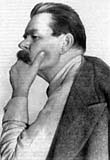 "...Помимо воли память воскрешает трагическую историю Армении конца XIX, начала  XX  веков,  резню   в   Константинополе, Сасунскую  резню, "великого убийцу", гнусное равнодушие христиан  "культурной"  Европы, с  которым они относились к истреблению  их  "братьев во Христе", позорнейший акт грабежа самодержавным   правительством   церковных   имуществ   Армении,   ужасы турецкого   нашествия   последних лет,  –   трудно  вспомнить   все   трагедии, пережитые этим энергичным народом. Удивительно быстро и ловко забывают факты такого рода  господа   "гуманисты", идеалисты, "защитники   культуры", основанной на жадности, зависти, на рабстве  и  на циническом истреблении народных масс. Ложь и лицемерие защитников этой "культуры по уши в крови  и грязи" восходят до явного безумия, до преступления, которому нет достойной кары". Веселовский Ю. А. - русский литературовед, поэт, переводчик "В 1890 году произошла известная эрзрумская резня, причем слабые попытки армянского населения воспротивиться своевольному обращению турецких солдат и чиновников были потоплены в волнах крови. К 1894 году относится грандиозная резня в Сасуне - нечто совершенно чудовищное... при трогательном единодушии курдских шаек и регулярных турецких войск эта резня, с которою был связан ряд отдельных эпизодов, один возмутительнее другого, - вместе с погромами и избиениями 1895 года, устраивались планомерно и периодически. Цель этих кровавых погромов - истребление или "насколько возможно" сокращение армянского элемента в Западной Армении". "Лживость этой обычной "канцелярской отписки", к какой прибегала столько раз Турция, чтобы замести следы или выйти сухой из воды, когда ее уличали в жестокости и беззаконии, конечно, была слишком очевидна, и ввести в заблуждение турецким дипломатам никого не удалось. Что среди "революционеров", с которыми боролось турецкое правительство, были дети моложе 10 лет, иногда грудные младенцы, это подтверждено было показаниями всех тех, кто не утратил чувства справедливости и беспристрастия" Гордлевский В. А. - советский востоковед, академик АН СССР "Армянский народ найдет в себе силы, чтобы пережить страшную трагедию. Сотни тысяч безвинных армян пали в Турции жертвами зверств. С огромным мужеством шли на смерть сыны Армении; они знали, что через смерть армянский народ возродится к жизни, к лучшей жизни. И будет жить Армения!". Городецкий С. М. - русский поэт, публицист, переводчик, общественный деятель "Невыносима мысль, что сотни тысяч мирных, беззащитных людей были подвергнуты людьми же неслыханным по зверству истязаниям, тончайшим пыткам тела и духа... Чувство, с которым стоишь на месте погрома, ни с чем не сравнимо по горю. Непоправимое несчастье, несмываемый позор, бессильный гнев за оскорбление души человеческой - вот... ощущения, которыми дарит Турция…" "Никогда не погибают народы, умеющие в минуты тягчайших бед и унижений сохранить свое национальное достоинство. Не погибнет и Армения!" "Будучи единым этнографически, хозяйственно и по языку, Карабах сделался цитаделью Армении, восточным ее флангом. Таким он был в прошлом, таков он сейчас, таким он будет и всегда". Мандельштам А.Н. - русский дипломат, юрист и историк, профессор международного права "Именно младотурецкое правительство с заранее обдуманным намерением хладнокровно декретировало уничтожение армянского народа... С безжалостной твердостью турецкое правительство запрещало и отклоняло всякое милосердное вмешательство... С большей жестокостью, чем при султане Абдул Гамиде, оно казнило тех турок, которые осмеливались помогать армянам" Ариадна Пыркова - русская журналистка и писательница "Беспримерное истребление армянского народа показало, что, несмотря на заимствованные из Европы программы и лозунги, младотурки в сущности ничем не отличаются от, старых турок" "Описание армянских погромов напоминает страшные летописи древних истреблений, когда победители убивали и мучили, и насиловали, и грабили побежденных с той разнузданностью, на которую из всех зверей способен только человек. В 1896 г. в самом Константинополе было убито в течение трех дней около 10 тысяч армян, не говоря о десятках тысяч убитых, раненных и разоренных в больших и малых городах. После свержения Абдул Гамида, тотчас после объявления конституции, произошли погромы в Адане" Г. К. Орджоникидзе ... В новой истории мало народов, которые понесли бы такие большие жертвы, как армяне, и мало стран, в которых было бы пролито столько крови, сколько в Армении. (29 ноября 1925 г.) Ганс Вангенгейм - посол Германии в Турции в 1912-1915 гг. "Если вначале изгнание армянского населения ограничивалось провинциями, близко расположенными к Кавказскому фронту, то затем турецкие власти распространили эти действия на те части страны, которые не находились под угрозой вражеского вторжения. Эти действия способы, которыми производится высылка, свидетельствуют о том, что турецкое правительство имеет своей целью уничтожение армянской нации в Турции" Анатоль Франс - французский писатель, академик, лауреат Нобелевской премии. "Султан Абдул Гамид II  –  это чудовище,  которое  постоянно  дрожит  в  своем жалком всемогуществе и, ужасаясь своих  преступлений, успокаивает себя тем, что совершает новые преступления; в 1893-96 он повесил  и  сжег живыми  300 тысяч армян и, начиная с этого времени, с мерзкой осторожностью занимается методическим уничтожением осиротевшего народа..." "Младотурки, достигнув власти, превзошли Абдул Гамида по своей жестокости, в организации резни в Адане... Решение об уничтожении этого народа, который любит   нас,   было  принято  на   совещаниях   турецкого   правительства...  Та небольшая  доля  крови,  которую  она  еще  сохранила - драгоценная кровь, из которой родится  героическое  потомство. Народ, который не хочет умереть, не умрет никогда!" Морган Жан Жак Мари де - французский археолог и историк. "Когда внимательно читаешь документы, относящиеся к резне армян, поражаешься предусмотрительности и умению, с каким младотурецкое правительство организовало эти злодейства. Все было предусмотрено: обезоруживание жертв, удаление молодежи, способной оказать сопротивление, массовое переселение и мучения в пути, уничтожение мужчин в дороге, отбор женщин и девушек для их обращения в ислам... Настанет день, когда эти преступники - будь то берлинские или азиатские - должны будут дать ответ за свои поступки и поплатиться за совершенные злодеяния..." Макс Сакс - принц Саксонский, швейцарский востоковед, теолог, общественный деятель "Народ, чья христианская вера так древна, который не отрекся от Христа и после сильнейших бурь и жесточайших преследований, народ, чья история почти полностью является нескончаемым мученичеством, конечно же заслуживает не только нашего участия, но и нашей любви". Дэвид Ллойд Джордж – премьер-министр Великобритании 1916-1922гг. В Армении Абдул-Гамид и младотурки сознательно упрощали все затруднения, истребляя и изгоняя народ, который они считали народом предателей и неверных. В этой дикой расправе они действительно преуспели. Точно смерч пронесся по равнинам Армении. Спасшихся можно было отыскать только в недосягаемых горах, здесь затравленные беглецы находили суровое и ненадежное убежище от турецкого варварства. Многие бежали в Сирию. Хотя сирийские арабы находились под властью турок и были правоверными магометанами, они не были убийцами и не желали принимать участие в истреблении беззащитных неверных, доверявшихся их человечности, которой учил пророк. Во время мировой войны греки Малой Азии тоже тяжело пострадали от жестокостей турок. Сотни тысяч греков были хладнокровно вырезаны в годы войны, и еще больше было согнано с насиженных мест. Они искали убежища в Греции и на греческих островах. Словом, турки непрестанно и с варварскими ухищрениями исправляли статистические данные в свою пользу. А. Гитлер "В КОНЦЕ КОНЦОВ, КТО ПОМНИТ АРМЯНСКУЮ РЕЗНЮ?" 22 августа 1939 г. Уинстон Черчилль    о массовой резне армян В 1915 г турецкое правительство начало проводить по отношению к армянам, жившим в Малой Азии, политику беспощадной массовой резни и высылок. 300 или 400 тыс. мужчин, женщин и детей бежали на русскую территорию, а отчасти в Персию и Месопотамию. Но Малая Азия была настолько основательно очищена от армянских элементов, насколько только могли достичь этого подобные меры, проводимые в самом широком масштабе. По приблизительным подсчетам, этим репрессиям подверглись 1 1/4 млн. армян, из которых погибло больше половины. Нет никакого сомнения, что это преступление было задумано и выполнено по политическим мотивам... Папа Римский Иоанн Павел II Жертвенность - непреложная часть армянской истории... Жду того    дня,   когда   поцелую   армянскую  землю,  обагренную кровью стольких жертв... ...Геноцид  армян   стал   прелюдией к последующим ужасам: двум     мировым    войнам,    бесчисленным    региональным конфликтам и преднамеренно организованным кампаниям по истреблению людей, в результате  которых  лишились  жизни миллионы верующих... Путин Владимир Владимирович - президент России "Россия всегда воспринимала боль и трагедию армянского народа как свою  собственную. Низко  склоняем  головы  памяти  жертв  геноцида армянского народа" 6. Список литературы1.Генри Моргентау «Трагедия армянского народа. История посла Моргентау».
2.Карен Вартанесян «Геноцид армян в Турции. Краткий исторический обзор». 
3.genocide.ru4.http://gulustan.info5.nnao.ru/history6.ria.ru/spravka7.Wikipedia.org



